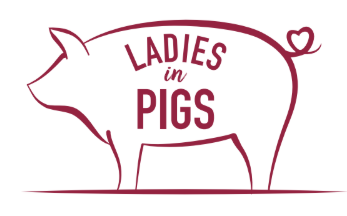 Farm animal number bondsUse the animals in groups to make number sentences up to 10.								=  10			= 10			= 10			= 10